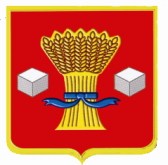 АдминистрацияСветлоярского муниципального района Волгоградской областиПОСТАНОВЛЕНИЕот   05.10.2017                                      № 2188О внесении изменений в постановление администрации Светлоярского муниципального района от 02.11.2015 № 1522 «Об изменении типа муниципального учреждения»В соответствии с Федеральным законом от 03.11.2006 № 174-ФЗ «Об автономных учреждениях», Федеральным законом от 29.12.2012 № 273-ФЗ «Об образовании в Российской Федерации», постановлениями администрации Светлоярского муниципального района от 28.03.2011 № 422 «Об определении видов особо ценного движимого имущества муниципальных бюджетных и автономных учреждений Светлоярского муниципального района Волгоградской области», от 25.04.2017 № 874 «О реорганизации муниципальных образовательных учреждений Светлоярского муниципального района Волгоградской области», руководствуясь Уставом Светлоярского муниципального района Волгоградской области,п о с т а н о в л я ю:Внести в постановление администрации Светлоярского муниципального района от 02.11.2015 № 1522 «Об изменении типа муниципального учреждения» (далее – Постановление) следующие изменения: Приложение 2 к Постановлению «Перечень имущества, закрепляемого на праве оперативного управления за муниципальным автономным общеобразовательным учреждением «Ивановская средняя школа» Светлоярского муниципального района Волгоградской области» изложить в новой редакции (Приложение 1); Приложение 3 к Постановлению «Перечень особо ценного движимого имущества, закрепляемого за муниципальным автономным общеобразовательным учреждением "Ивановская средняя школа" Светлоярского муниципального района Волгоградской области» изложить в новой редакции (Приложение 2).Отделу по муниципальной службе, общим и кадровым вопросам администрации Светлоярского муниципального района (Н.В. Иванова) разместить настоящее постановление в сети Интернет на официальном сайте Светлоярского муниципального района Волгоградской области.Настоящее постановление вступает в силу с момента его подписания.Контроль над исполнением настоящего постановления возложить на заместителя главы Светлоярского муниципального района С.А. Звезденкова.Глава муниципального района                                                              Т.В. РаспутинаИсп. Сухова С.Н.Приложение  1к постановлению администрации Светлоярского муниципального районаВолгоградской области от ____________________ № ________Приложение  2к постановлению администрации Светлоярского муниципального районаВолгоградской области от ____________________ № ________Перечень имущества, закрепляемого на праве оперативного управления за муниципальным автономным общеобразовательным учреждением "Ивановская средняя школа"Светлоярского муниципального района Волгоградской области№ п/пНаименование имуществаИнвентарный номерПервоначальная стоимость (руб.)  Остаточная стоимость (руб.)    12345Недвижимое имущество Недвижимое имущество Недвижимое имущество Недвижимое имущество Недвижимое имущество 1Здание школы с.Ивановка110102017471 461 659,9561 917 622,192Земельный участок34:26:50601:226     6 300 374,226 300 374,223Блочно - модульная котельнаяБ00137       8 293 230,878 258 675,744Электрокотельная76514 815,590,005Спортивная площадка110113001270 000,0056 972,526Здание школы ст.Чапурники1010003117 977,560,007Земельный участок34:26:050701:8292 970 305,582 970 305,58Движимое имущество Движимое имущество Движимое имущество Движимое имущество Движимое имущество 8Автомобиль ГАЗ-322121 Желтый VIN 0112417747 606,820,009Система видеонаблюдения4101240454    165 000,00143 000,0010Компьютер 136001670 284,480,0011Электрокотел пищеварочный КПЭМ-60-ОР с цельнотянутым сосудом 24900100317875563 792,0049 970,4012КПЭМ-100-ОР24900100317872178 281,0061 320,1613Компьютер 136000413 320,860,0014Монитор 13600054 450,600,0015Принтер 136001224 507,450,0016Компьютер 138012321 502,620,0017МФУ Canon MF3110 13801578 559,500,0018МФУ Самсунг SCX  4100 13801226 360,000,0019Компьютер (клавиатура, мышь, монитор, системный блок)414302020100116 566,000,0020Компьютер (клавиатура, мышь, монитор, системный блок)414302020100216 566,000,0021Принтер EPSON Stylus Photo R22041430202010036 728,000,0022Ноутбук "Toshiba" 41430203200619 300,000,0023Ноутбук LENOVO IdeaPad 110-15ACL,15.6, Windows 10, черный4101240462       16 600,000,0024Компьютер "Vien Sonic" (клавиатура, мышь, монитор, системный блок)41430203200723 935,000,0025Комплект, Эксимер, + МФУ НР2180, + монит1916414352058601722 590,000,0026Монитор TFT 22" Acer 22111010400035 745,000,0027Ноутбук Asus 15,6" К 52 Jt (A52JT)110104000121 450,000,0028Системный блок Sputnik-GL640+AMD Athlon110104000220 697,000,0029Компьютер(Сист. Блок, монитор, клав)110104000816 020,000,0030Компьютер(Сист. Блок, монитор, клав)110104000916 020,000,0031Монитор 22 Acer11010400046 292,000,0032МФУ(лазерный принтер, сканер,копир)11010400106 340,000,0033МФУ(лазерный принтер, сканер,копир)11010400116 340,000,0034Принтер Canon+кабель11010400073 450,000,0035Проектор Acer110104000515 200,000,0036Системный блок(IntelCore)110104000613 204,000,0037МФУ HP LaserJet Pro M113211013404126 049,220,0038Ноутбук DELL Inspiron M5110110134040817 770,000,0039Ноутбук DELL Inspiron M5110110134040917 770,000,0040Ноутбук DELL Inspiron M5110110134041017 770,000,0041Ноутбук DELL Inspiron M5110110134041117 770,000,0042Компьютер в сборе (колонки, монитор,сист бл)110134041727 425,000,0043Компьютер в сборе (колонки, монитор,сист бл)110134041827 425,000,0044МФУ SAMSUNG лазерный11013404196 300,000,0045МФУ SAMSUNG лазерный11013404206 300,000,0046Проектор Acer X1140A110134042116 000,000,0047Проектор Acer X1140A110134042216 000,000,0048Проектор ACER C120 черный4101240459    21 200,000,0049Проектор ACER C120 черный4101240460     21 200,000,0050Проектор ACER C120 черный410124046121 200,000,0051Экран на штативе LUMIEN11013404235 275,000,0052Экран на штативе LUMIEN11013404245 275,000,0053Экран CACTUS Wallscreen CS-PSW-127*127,127*127см, 1:1,настенно-потолочный белый4101240456   3 400,000,0054Экран CACTUS Wallscreen CS-PSW-127*127,127*127см, 1:1,настенно-потолочный белый4101240457   3 400,000,0055Экран CACTUS Wallscreen CS-PSW-127*127,127*127см, 1:1,настенно-потолочный белый4101240458   3 400,000,0056Ноутбук ASER Packard Bell EasyNote ENTG71BM-C6XD,15.6",Intel Celeron N2840110134043922 100,000,0057Ноутбук ASER Packard Bell EasyNote ENTG71BM-C6XD,15.6",Intel Celeron N2841110134044022 100,000,0058Ноутбук ASER Packard Bell EasyNote ENTG71BM-C6XD,15.6",Intel Celeron N2842110134044122 100,000,0059Принтер CANON i-SENSYS LBP6020, лазерный11013404427 500,000,0060Принтер CANON i-SENSYS LBP6020, лазерный11013404437 500,000,0061Принтер SAMSUNG CLP-365, лазерный11013404448 533,000,0062Доска 1012*3032 зеленая ДА-32з 01 13801604 649,500,0063Доска 1012*3032 зеленая ДА-32з 01 13801594 649,500,0064Доска школьная 3-х секционная (3000*1100)   13801244 284,000,0065Доска школьная 3-х секционная (3000*1100)   13801254 284,000,0066Доска школьная 3-х секционная (3000*1100)   13801264 284,000,0067Доска (1012*3032 зеленая) ДА-32з   61636953000134 949,620,0068Доска (1012*3032 зеленая) ДА-32з   61636953000144 949,620,0069Доска (1012*3032 зеленая) ДА-32з   61636953000154 949,610,0070Доска (1212*3032 зеленая) ДА-32з   61636953000164 192,900,0071Доска (1212*1812 зеленая) ДА-32з  61636122630273 413,260,0072Доска (1212*1812 зеленая) ДА-32з  61636122630283 413,260,0073Доска (1212*1812 зеленая) ДА-32з  61636122630293 413,250,0074Доска (1212*1812 зеленая) ДА-32з  61636122630303 413,250,0075Интерактивная доска110106038748 804,000,0076Скамья для жима тренир. штанги11010603408 000,000,0077Штанга тренировочная11010603868 124,180,0078Корзина бейсбольная 13800328 194,740,0079Стол для настольного тенниса 13800537 312,380,0080Набор хим. посуды и принадлежностей для дем. работ в нач. школе11013603993 767,500,0081Теллурий (модель Солнце-Земля-Луна)11013604005 274,200,0082Комплект таблиц. Математика 5 класс11013604163 210,200,0083МФУ Canon i-SENSYS MF-3010 A4, лазерный черны11013404528 510,000,0084Экран LUMIEN Eco View Lev-100105, 160*160 см, напольный2101340455        5 600,000,0085ЭВПМ моноблок 1401134 189,190,0086Телевизор "Эльтон" 13600099 892,470,0087Музыкальный центр "Самсунг" 13800125 991,570,0088Холодильник "Мир" 13800259 416,000,0089Эл.плита 13800555 243,000,0090Эл.плита 13801043 990,000,0091Насос 13801214 825,000,0092Водный диспенсер414292155500914 590,000,0093Телевизор  Daewoo KR-29U7K-100D41432301020125 900,000,0094Музыкальный центр, Sony МНС--GT22414323017001112 990,000,0095Диспенсер водный V 116"Хот Фрост"41429215550226 000,000,0096Контейнер .41429233170184 000,000,0097Контейнер .41429233170194 000,000,0098Контейнер .41429233170204 000,000,0099Контейнер .41429233170214 000,000,00100Спутниковая антена Telestar CI8041432211400164 590,000,00101Телевизор SUPRA  STV-LC3201W414323010201416 992,000,00102Телевизор SUPRA  STV-LC3201W414323010201516 992,000,00103Контактор ПМ12-160 150 УЗВ11013400135 000,000,00104Электроводонагреватель ЭПЗ-100И2110134000416 580,000,00105Ванная моечная 1-секц.520*600*870 (350) с отб.11013404324 094,000,00106Ванная моечная 2-секц.1020*600*870 (350) с отб.110134043310 925,000,00107Ванная моечная 3-секц.1520*600*870 (350) с отб.110134043412 546,000,00108Мармир ПМЭС-70 КМ-60 вся нерж.24900100317872337 997,000,00109Кипятильник непрерывного действия КНЭ-100-012490010031787198 309,000,00110Ванна моечная2490010031787145 000,000,00111Ванна моечная2490010031787155 000,000,00112Ванна моечная2490010031787165 000,000,00113Плита электрическая с духовым шкафом ПЭП-0,48М-ДШ 950*870*860(880)мм24900100317872532 974,000,00114Плита электрическая с духовым шкафом ПЭП-0,48М-ДШ 950*870*860(880)мм24900100317872632 974,000,00115Ванна моечная СТАНДАРТ НКВМО2-630СНК 1360*73024900100317871313 120,000,00116Весы ВТ-8908-500 С2490010031787176 193,000,00117Универсальная кухонная машина УКМ-12 (М-250)24900100317871228 941,000,00118Тахограф "Меркурий ТА-001" с блоком СКЗИ без GSM/GPRS-модема 110134044543 300,0031959,44119БШМ "Бразер"  мод. 1217 13801484 472,000,00120БШМ "Нью Хоум"  мод. 1404/ мод. 1414  13801504 576,000,00121БШМ "Нью Хоум"  мод. 1404/ мод. 1414  13801494 576,000,00122БШМ "Нью Хоум"  мод. 1404/ мод. 1414  13801515 564,000,00123БШМ "Нью Хоум"  мод. 1404/ мод. 1414  13801525 564,000,00124БШМ "Астра Люкс"  мод.3813801534 784,000,00125БШМ "Астра Люкс"  мод.3813801544 784,000,00126Стеллаж 1-сторонний, меламин(900*320*1900)40011013603894 216,500,00127Стеллаж 1-сторонний, меламин(900*320*1900)40011013603904 216,500,00128Стеллаж 1-сторонний, меламин(900*320*1900)40011013603914 216,500,00129Стеллаж 1-сторонний, меламин(900*320*1900)40011013603924 216,500,00130Стеллаж 1-сторонний, меламин(900*320*1900)40011013603934 216,500,00131Стол-барьер кафедра11013603943 536,000,00132Шкаф широкий полуоткрытый 854*450*2010 305.2Ш11013603954 001,610,00133Шкаф широкий полуоткрытый 854*450*2010 305.2Ш11013603964 001,610,00134Шкаф широкий полуоткрытый 854*450*2010 305.2Ш11013603974 001,610,00135Шкаф широкий полуоткрытый 854*450*2010 305.2Ш11013603984 001,620,00136Стол компьютерный 13801064 131,000,00137Стеллаж 13801105 007,180,00138Шкаф для ученического класса 13801119 287,100,00139Плита электрическая 2-х конфорная ПЭ-0,24Н 138011513 260,000,00140Насос Basic УР 13801167 020,000,00141СВЧ-печь61629301360333 131,000,00142Сейф электронный61636127030326 250,000,00143Крепление для проектора (потолочное)11010603883 200,000,00144Сплит система LG110106001323 000,000,00145Шкаф широкий полуоткрытый 11013604014 053,240,00146Шкаф широкий полуоткрытый 11013604024 053,240,00147Шкаф широкий полуоткрытый 11013604034 053,240,00148Шкаф широкий полуоткрытый 11013604044 053,240,00149Шкаф широкий полуоткрытый 11013604054 053,240,00150Шкаф широкий полуоткрытый 11013604064 053,240,00151Шкаф широкий полуоткрытый 11013604074 053,240,00152Шкаф широкий полуоткрытый 11013604134 362,200,00153Шкаф широкий полуоткрытый 11013404144 362,200,00154Шкаф широкий полуоткрытый 11013204154 362,200,00155Водонагреватель ARISTON ABS PROECO 80V11013604367 300,000,00156Мясорубка SXC-12110136043510 400,000,00157Стеллаж для сушки посуды 800*600*1600 2-х ряд11013604299 890,000,00158Стол нержавеющий 1200*600*87011013604304 750,000,00159Стол нержавеющий 1200*600*87011013604314 750,000,00160Холодильник Позис RS416110136042713 062,000,00161Холодильник Позис RS416110136042813 062,000,00162Холодильник Свияга 404110136042512 810,000,00163Холодильник Свияга 404110136042612 810,000,00164Хлеборезка АХМ-300Т24900100317875236 015,000,00165Прилавок горячих напитков ПГН-70КМ вся нерж.24900100317872931 072,000,00166Прилавок ПСП-70 КМ вся нерж.24900100317873016 219,000,00167Прилавок ПСП-70 КМ вся нерж.24900100317873116 219,000,00168Прилавок холодный АСТС (М) ПВВ(Н)-70КМ-НШ вся нерж.плоский стол нейтр.шкаф 24900100317873242 644,0029 444,58169Картофелечистка МОК-150М24900100317871828 740,000,00170Колода раз.дуб D60-64 см.Н-50см+подст.мктал Н3024900100317872018 705,000,00171Подтоварник ПМК-1200*800*280мм.комб.2490010031787278 413,000,00172Овощерезка "ГАММА-5А" 380В эмаль24900100317872426 935,000,00173Шкаф ШРМ-22 У2490010031787085 928,000,00174Шкаф ШРМ-АК-8002490010031787546 781,000,00175Шкаф Carboma R112024900100317871042 466,0029 321,70176Шкаф ШРМ-АК-8002490010031787076 781,000,00177Шкаф жарочный электрический ШЖЭП-224900100317875338 935,000,00178Вешалка напольная на 60 крючков (Ш 1700*Г1530*В1730)11013604374 000,000,00179Вешалка напольная на 60 крючков (Ш 1700*Г1530*В1730)11013604384 000,000,00180Ноутбук LENOVO IdeaPad G5030. 15.6. Intel Pentium N3530. 2.16ГГц,1101340450       20 900,000,00181Проектор ASER C1201101340446      20 200,000,00182Проектор ASER C1201101340447     20 200,000,00183Экран ELITE SCREENS Manual M92UWH. 203.7*114.6. 16^91101340448      7 500,000 ,00184Экран ELITE SCREENS Manual M92UWH. 203.7*114.6. 16^91101340449      7 500,000 ,00185Экран для проектора Digis Spase DSSM-1622041101340453    9 980,000,00186Мармир ПМЭС-70 вся нерж.249001003178722      37 997,000,00187МФУ Canon i-SENSYS MF 30101101340451       7 640,000,00 188Стол обеденный 6-местный для табуретов (пластик) (1500*700*730)249001003178738   7 573,000,00 189Стол обеденный 6-местный для табуретов (пластик) (1500*700*730)249001003178739    7 573,000,00 190Стол обеденный 6-местный для табуретов (пластик) (1500*700*730)2490010031787407 573,000,00 191Стол обеденный 6-местный для табуретов (пластик) (1500*700*730)249001003178741      7 573,000,00 192Стол обеденный 6-местный для табуретов (пластик) (1500*700*730)249001003178742      7 573,000,00 193Стол обеденный 6-местный для табуретов (пластик) (1500*700*730)249001003178743      7 573,000,00 194Стол обеденный 6-местный для табуретов (пластик) (1500*700*730)249001003178744      7 573,000,00 195Стол обеденный 6-местный для табуретов (пластик) (1500*700*730)249001003178745      7 573,000,00 196Стол обеденный 6-местный для табуретов (пластик) (1500*700*730)249001003178746      7 573,000,00 197Стол обеденный 6-местный для табуретов (пластик) (1500*700*730)249001003178747      7 573,000,00 198Стол обеденный 6-местный для табуретов (пластик) (1500*700*730)249001003178748      7 573,000,00 199Стол обеденный 6-местный для табуретов (пластик) (1500*700*730)249001003178749      7 573,000,00 200Стол для сбора остатков пищи ЭКОНОМ ССОП-6/6 ЭНП 600*600 (отвер. в центре)249001003178737         3 236,000,00201Стол для очистки лука СРОд-840*840*86024900100317873613 266,000,00202Подтоварник ПМК-1200*800*280мм. нерж.249001003178728       12 931,000,00 203Стеллаж ЭКОНОМ СКК-14/6С4Э 1410*610* 1830 (1850) мм (полки нерж.,каркас оцинк.)249001003178735           10 466,000,00204Стеллаж СТАНДАРТ СКН-14/6С4С 1410* 610*1830 (1850) мм полн. из нерж. стали249001003178734      12 389,000,00205Библиотечный фонд 03.09.2010 г.11010700714 611,010,00206Библиотечный фонд с 23.08.201111010700096 242,200,00207Библиотечный фонд с 27.08.2010110107008300,900,00208Библиотечный фонд 2011 (модерн)-27 090,500,00209Библиотечный фонд (модерн2012)-30 000,000,00210Библиотечный фонд (август2012)-13 490,310,00211Библиотечный фонд 2013-89 417,000,00212Библиотечный фонд (модерн р-он) 2013-1 500,000,00213Библиотечный фонд (модерн ) 2013-31 000,000,00214Библиотечный фонд (модерн 1104) 2013-22 000,000,00215Библиотечный фонд 2014 г.-52 050,000,00216Библиотечный фонд 2015 г.-41 940,000,00217Библиотечный фонд (август 2015) 1006-96 528,960,00218Библиотечный фонд 2015 (1006)-19 689,010,00219Библиотечный фонд 2015 г.-12 742,030,00220Библиотечный фонд 2016-78576,850,00221Библиотечный фонд 2016-62369,70,00222Библиотечный фонд 2017 ( ООО "Дрофа")-520500,00223Библиотечный фонд 2017 (АО "Просвещение")-44240,020,00224Библиотечный фонд 2017 (ООО "Бином")-77700,00225Библиотечный фонд 2017 (ООО "Вентана-Граф")-49010,00226Книги волгоградских писателей 2015-3058,80,00227Ванна моечная (ст.Чапурники)1101040013    10 279,00  0,00228Интерактивная доска 100" IQBoard ET A 100110104089    48 804,00  0,00229Монитор1-26 744,00  0,00230Монитор 22" Acer V 223WEOB1101040886 292,00  0,00231Морозильная камера Минск 164-801101060022    10 999,00  0,00232МФУ Epson L2001101340115    4 990,00  0,00233Ноутбук HP Compag CQ57-376 ER1101040102    15 793,89  0,00234Принтер2а6 536,00  0,00235Принтер Canon LBP60001101040101    3 450,00  0,00236Проектор Acer X110P, SVGA 800*600110104099    15 200,00  0,00237Проектор мультимедийный NEC NP 21011010408017 459,27  0,00238Системный блок36 720,00  0,00239Системный блок (IntelCore i 3*2, Asus H61M)110104010013 204,00  0,00240Холодильник Саратов 452КШ-12011010600217 399,00  0,00241Экран проекционный PROJECTA1101040773 820,21  0,00242МФУ Kyocera Ecosys M2030DN A4 лазерный белый110134018912 639,00  0,00243Ноутбук ASUS X553MA-XX652H, черный110134019027 980,00  0,00244Проектор BENQ MS524110134019129 956,00  0,00245Экран LUMIEN Eco Picture11013401925 290,00  0,00246Вентилятор канальный Vent 200L11013602069 700,000,00247Весы мех.торговые ВТ8908-10011010600165 020,000,00248Весы РН-611010600183 955,000,00249Весы электронныеCAS SW-1011010600174 255,000,00250Водонагреватель Ariston NTS 50 SU11013601143 250,000,00251Горка (модель 110.03.00)110136018532 031,000,00252Горшечница на 20 мест Г-311013601724 300,000,00253Дворик (модель ИО-1.10.03.01)110136018829 905,000,00254Детская мебель (магазин) МГ -211013601066 220,000,00255Детский спортивный комплекс1101060975 290,000,00256Детский спортивный комплекс1101060983 890,000,00257Дидактическое дерево с птичкой11013601795 890,000,00258Дидактическое пособие "Теремок"11013601774 950,000,00259Доска школьная14 300,000,00260Доска школьная 3-х секционная (3000*1100)1.14 284,000,00261Игровой набор "Светофорчик"110136017823 170,000,00262Игровая мебель "Дружная семейка" ИМ-111013601693 400,000,00263Игровая мебель "Поликлиника" ИМ-211013601684 240,000,00264Игровая мебель "Спальня" ИМ-311013601644 650,000,00265Игровая мебель (поликлиника) ИМ-211013601085 350,000,00266Игровая мебель (поликлиника) ИМ-211013601095 350,000,00267Игровая мебель (почта) ИМ - 411013601117 385,000,00268Игровая мебель (спальня) ИМ-311013601105 650,000,00269Игровой конструктор1101060943 580,000,00270Игровой конструктор1101060953 580,000,00271Качели "Мишка" (модель 108.01.02)11013601876 664,000,00272Качели двойные (*модель ИО-3.3.06.00)110136018615 380,000,00273Комплект таблиц "Окружающий мир"1-4 кл.11013601033 325,200,00274Кровать- тумба  3-х ярусная выкатная1101060387 540,000,00275Кровать- тумба  3-х ярусная выкатная110106039                     7 540,000,00276Кровать- тумба  3-х ярусная выкатная110106037/1                   7 540,000,00277Кровать- тумба  3-х ярусная выкатная110106037                     7 540,000,00278Кровать- тумба  3-х ярусная выкатная110106036                     7 540,000,00279Кровать- тумба  3-х ярусная выкатная110106035                     7 540,000,00280Кровать- тумба  3-х ярусная выкатная110106034                     7 540,000,00281Кровать- тумба  3-х ярусная выкатная110106033                     7 540,000,00282Кровать- тумба  3-х ярусная выкатная110106032                     7 540,000,00283Кровать- тумба  3-х ярусная выкатная110106031                     7 540,000,00284Кровать- тумба  3-х ярусная выкатная110106030                     7 540,000,00285Кровать- тумба  3-х ярусная выкатная110106029                     7 540,000,00286Кровать- тумба  3-х ярусная выкатная110106028                     7 540,000,00287Кровать- тумба  3-х ярусная выкатная110106027                     7 540,000,00288Кухня игровая КИ-11101060916 340,000,00289Кухня игровая КИ-111013601626 800,000,00290Массажная дорожка универсальная 160*38*411013601826 450,000,00291Модуль "Юный строитель" 20 предметов11013601815 950,000,00292Мясорубка МИМ-300110106001217 640,000,00293Набор перкуссии "VESTON" OSC -2021 1811013601124 987,000,00294Парикмахерская П-111013601054 100,000,00295Парикмахерская П-211013601633 150,000,00296Песочница с крышкой (модель 109,01,00)1101360184                    7 079,000,00297Песочница с крышкой (модель 109,01,00)1101360183                    7 079,000,00298Плита электрическая напольная ПЭП-0,72-6М(с дух.шкафом)1101060011                    36 348,000,00299Полотенечница двухсторонняя ПЛ-31101360173                    3 300,000,00300Полотенечница двухсторонняя ПЛ-31101360174                    3 300,000,00301Стеллаж д/тарелок и стаканов1101060024                    8 410,000,00302Стеллаж для пособий СП -11101360107                    6 795,000,00303Стеллаж кухонный комбиниров.СКК-1200 каркас оцинк.110106040                     5 500,000,00304Стеллаж кухонный комбиниров.СКК-1200 каркас оцинк.110106041                     5 500,000,00305Стеллаж кухонный комбиниров.СКК-1200 каркас оцинк.110106042                     5 500,000,00306Стеллаж кухонный комбиниров.СКК-1200 каркас оцинк.110106043  5 500,000,00307Стеллаж СП-41101360165                    6 300,000,00308Стенка "Угловая" СИ-181101360159                    9 050,000,00309Стенка игровая "Домик" СИ-1110106092                     8 830,000,00310Стенка игровая "Лимпопо" СИ-111101360167                    11 200,000,00311Стенка игровая "Паровоз" СИ-41101360158                    14 350,000,00312Стиральная машина Indesit IWSB51051101360125                    10 499,000,00313Стол дидактический с набором игрушек1101360171                    16 320,000,00314Стол "Ромашка" С-91101360170                    6 800,000,00315Стол ленточный СЛ-1110106093                     6 500,000,00316Стол нерж. 1200*600*870110106083                     4 230,000,00317Стол нерж. 1200*600*870-1110106084                     4 230,000,00318Стол нерж. 1200*600*870-2110106085                     4 230,000,00319Стол нерж. 1200*600*870-3110106086                     4 230,000,00320Стол нерж. 950*600*870110106081                     3 520,000,00321Стол нерж. 950*600*870-1110106082                     3 520,000,00322Стол разделочный с бортом1200*6001101060014                    3 652,000,00323Стол разделочный с бортом1200*6001101060014/1                  3 652,000,00324Стол разделочный 1000-6001101060015                    3 249,000,00325Стол-мойка1101360144                    6 750,000,00326Стол-мойка1101360145                    6 750,000,00327Стол-мойка1101360146                    6 750,000,00328Стол-мойка1101360147                    6 750,000,00329Стол-мойка1101360148                    6 750,000,00330Стол-мойка1101360149                    6 750,000,00331Стол-мойка1101360150                    6 750,000,00332Стол-мойка1101360151                    6 750,000,00333Тоннель с донышком1101360176                    7 400,000,00334Уголок творчества УТ-11101360161                    3 450,000,00335Холодильник LG GC-051SS1101060019                    5 509,000,00336Холодильник Бирюса-Б22Е1101060023                    12 680,000,00337Холодильник Минск 365-001101060020/1                  8 505,000,00338Холодильник Минск 365-001101060020/2                  8 505,000,00339Черепаха игровая1101360180                    3 910,000,00340Шведская стенка 3100110106096                     3 290,000,00341Шкаф "Методист 1" ИШ-11101360160                    4 510,000,00342Шкаф "Солнышко" МШ-61101360152                    8 540,000,00343Шкаф 5-секционный ШС-51101360154                    6 800,000,00344Шкаф 5-секционный ШС-51101360155                    6 800,000,00345Шкаф 5-секционный ШС-51101360156                    6 800,000,00346Шкаф 5-ти секционный110106051                     6 130,000,00347Шкаф 5-ти секционный110106050                     6 130,000,00348Шкаф 5-ти секционный110106049                     6 130,000,00349Шкаф 5-ти секционный110106048                     6 130,000,00350Шкаф 5-ти секционный110106047                     6 130,000,00351Шкаф 5-ти секционный110106046                     6 130,000,00352Шкаф 5-ти секционный110106045/1                   6 130,000,00353Шкаф 5-ти секционный110106044                     6 130,000,00354Шкаф 5-ти секционный ШС-51101360153                    6 800,000,00355Электроводонагреватель ARISTON 50010104000107                  4 350,000,00356Электроводонагреватель ARISTON 50010104000109                  4 350,000,00357Шкаф 1 секционный ШС-11101360199                    4 017,500,00358шкаф 1 секционный ШС-11101360200                    4 017,500,00359шкаф 1 секционный ШС-11101360201                    4 017,500,00360Жесткий диск SEAGATE (SAMSUNG) Momentus ST320LM0011101340195    3 129,00  0,00361Ламинатор А4 Comfort1101340193    5 090,00  0,00362Музыкальный центр,Panasonic4143230170    8 800,00  0,00363Переплетчик OFFICE KIT, A41101340194    4 705,00  0,00364Сплит-система Magnit RACSCH-008E110134012911 540,00  0,00365Сплит-система Magnit RACSCH-008E110134013011 540,00  0,00366Телевизор General41432301025 140,00  0,00367Устройство УОО-АВ Тандем-2М11013401138 611,00  0,00368Факс Philips PH HFC-32511013401243 490,00  0,00369Стол с 3-мя ящиками ОС-711013601964 400,00  0,00370Стол угловой  ОСУ-311013610973 800,00  0,00371Тумба приставная ОТ- 0311013610983 231,00  0,00372Елка с инеем1101060013912 000,000,00373Ель искусственная110136012914 699,000,00374Жалюзи вертикальные 2,57*2,25 МИСТЕРИ11013601323 279,600,00375Жалюзи вертикальные 2,57*2,25 МИСТЕРИ11013601333 279,600,00376Жалюзи вертикальные 2,8*2,13 МИСТЕРИ11013601363 364,200,00377Жалюзи"Мистери" малахит(2,57*2,20)11013601203 050,000,00378Жалюзи"Мистери" малахит(2,57*2,20)11013601213 050,000,00379Жалюзи"Мистери" малахит(2,57*2,20)11013601223 050,000,00380Жалюзи"Мистери",малахит(2,57*2,20)11013601233 050,000,00381Зеркало (1,25*1,6)11013601163 525,000,00382Зеркало (1,25*1,6)11013601173 525,000,00383Зеркало (1,25*1,6)11013601183 525,000,00384Зеркало (1,25*1,6)11013601193 525,000,00385Ковёр (BSF) 2,5 м * 3,5 м11013601395 171,000,00386Ковёр (BSF) 2,5 м * 3,5 м11013601405 171,000,00387Ковровая дорожка 9BSF) 0,6 м * 30,0 м110136014210 513,800,00388Костюм  "Деда Мороза"110106001405 000,000,00389Крепление для проектора (потолочное)1101060903 200,000,00390Мусорный бак с крышкой 11013600164 700,000,00391Мусорный бак с крышкой 11013600174 700,000,00392Мягкая мебель каркасная110136017515 000,000,00393Пылесос Magnit RMV-1720 аквафильтр1101360126                    3 990,000,00394Сплит-система Magnit CCCO-0071101360127                    6 990,000,00395Шкаф для одежды ОШО-11101360157                    5 100,000,00396Шкаф универсальный ШХ-41101360166                    4 600,000,00397Стенд "Уголок питания"1101360205                    3 660,000,00398Шкаф хозяйственный ШХ-31101360202                    5 500,000,00399Шкаф хозяйственный ШХ-31101360203                    5 500,000,00400Шкаф хозяйственный ШХ-31101360204                    5 500,000,00401Библиотечный фонд 2011г.(модернизация) -15 917,500,00402Библиотечный фонд 2012г. (модерн.) -12 539,000,00403Библиотечный фонд 2013 (учебники)-41 114,500,00404Библиотечный фонд,учебники (модерн.) 2013г.-6 635,200,00405Библиотечный фонд(модерн.2013г.,1104)-2 587,200,00406Библиотечный фонд (накл от 13.08.2015)-2 176,240,00407Библиотечный фонд 2014 г.-49 250,000,00408Библиотечный фонд 2015 г.-47 718,770,00409Библиотечный фонд 2015 г.-715,48  0,00Управляющий деламиУправляющий деламиЛ.Н. ШершневаЛ.Н. ШершневаПеречень особо ценного движимого имущества, закрепляемого замуниципальным автономным общеобразовательным учреждением "Ивановская средняя школа"Светлоярского муниципального района Волгоградской области№ п/пНаименование особо ценного движимого имуществаИнвентарный номерПервоначальная стоимость (руб.)  Остаточная стоимость (руб.)    123451Автомобиь ГАЗ-322121 Желтый VIN 0112417747 606,820,002Система видеонаблюдения4101240454    165 000,00143 000,003Компьютер 136001670 284,480,004Электрокотел пищеварочный КПЭМ-60-ОР с цельнотянутым сосудом 24900100317875563 792,0049 970,405КПЭМ-100-ОР24900100317872178 281,0061 320,166Компьютер 136000413 320,860,007Монитор 13600054 450,600,008Принтер 136001224 507,450,009Компьютер 138012321 502,620,0010МФУ Canon MF3110 13801578 559,500,0011МФУ Самсунг SCX  4100 13801226 360,000,0012Компьютер (клавиатура, мышь, монитор, системный блок)414302020100116 566,000,0013Компьютер (клавиатура, мышь, монитор, системный блок)414302020100216 566,000,0014Принтер EPSON Stylus Photo R22041430202010036 728,000,0015Ноутбук "Toshiba" 41430203200619 300,000,0016Ноутбук LENOVO IdeaPad 110-15ACL,15.6, Windows 10, черный4101240462       16 600,000,0017Компьютер "Vien Sonic" (клавиатура, мышь, монитор, системный блок)41430203200723 935,000,0018Комплект, Эксимер, + МФУ НР2180, + монит1916414352058601722 590,000,0019Монитор TFT 22" Acer 22111010400035 745,000,0020Ноутбук Asus 15,6" К 52 Jt (A52JT)110104000121 450,000,0021Системный блок Sputnik-GL640+AMD Athlon110104000220 697,000,0022Компьютер(Сист. Блок, монитор, клав)110104000816 020,000,0023Компьютер(Сист. Блок, монитор, клав)110104000916 020,000,0024Монитор 22 Acer11010400046 292,000,0025МФУ(лазерный принтер, сканер,копир)11010400106 340,000,0026МФУ(лазерный принтер, сканер,копир)11010400116 340,000,0027Принтер Canon+кабель11010400073 450,000,0028Проектор Acer110104000515 200,000,0029Системный блок(IntelCore)110104000613 204,000,0030МФУ HP LaserJet Pro M113211013404126 049,220,0031Ноутбук DELL Inspiron M5110110134040817 770,000,0032Ноутбук DELL Inspiron M5110110134040917 770,000,0033Ноутбук DELL Inspiron M5110110134041017 770,000,0034Ноутбук DELL Inspiron M5110110134041117 770,000,0035Компьютер в сборе (колонки, монитор,сист бл)110134041727 425,000,0036Компьютер в сборе (колонки, монитор,сист бл)110134041827 425,000,0037МФУ SAMSUNG лазерный11013404196 300,000,0038МФУ SAMSUNG лазерный11013404206 300,000,0039Проектор Acer X1140A110134042116 000,000,0040Проектор Acer X1140A110134042216 000,000,0041Проектор ACER C120 черный4101240459    21 200,000,0042Проектор ACER C120 черный4101240460     21 200,000,0043Проектор ACER C120 черный410124046121 200,000,0044Экран на штативе LUMIEN11013404235 275,000,0045Экран на штативе LUMIEN11013404245 275,000,0046Экран CACTUS Wallscreen CS-PSW-127*127,127*127см, 1:1,настенно-потолочный белый4101240456   3 400,000,0047Экран CACTUS Wallscreen CS-PSW-127*127,127*127см, 1:1,настенно-потолочный белый4101240457   3 400,000,0048Экран CACTUS Wallscreen CS-PSW-127*127,127*127см, 1:1,настенно-потолочный белый4101240458   3 400,000,0049Ноутбук ASER Packard Bell EasyNote ENTG71BM-C6XD,15.6",Intel Celeron N2840110134043922 100,000,0050Ноутбук ASER Packard Bell EasyNote ENTG71BM-C6XD,15.6",Intel Celeron N2841110134044022 100,000,0051Ноутбук ASER Packard Bell EasyNote ENTG71BM-C6XD,15.6",Intel Celeron N2842110134044122 100,000,0052Принтер CANON i-SENSYS LBP6020, лазерный11013404427 500,000,0053Принтер CANON i-SENSYS LBP6020, лазерный11013404437 500,000,0054Принтер SAMSUNG CLP-365, лазерный11013404448 533,000,0055Доска 1012*3032 зеленая ДА-32з 01 13801604 649,500,0056Доска 1012*3032 зеленая ДА-32з 01 13801594 649,500,0057Доска школьная 3-х секционная (3000*1100)   13801244 284,000,0058Доска школьная 3-х секционная (3000*1100)   13801254 284,000,0059Доска школьная 3-х секционная (3000*1100)   13801264 284,000,0060Доска (1012*3032 зеленая) ДА-32з   61636953000134 949,620,0061Доска (1012*3032 зеленая) ДА-32з   61636953000144 949,620,0062Доска (1012*3032 зеленая) ДА-32з   61636953000154 949,610,0063Доска (1212*3032 зеленая) ДА-32з   61636953000164 192,900,0064Доска (1212*1812 зеленая) ДА-32з  61636122630273 413,260,0065Доска (1212*1812 зеленая) ДА-32з  61636122630283 413,260,0066Доска (1212*1812 зеленая) ДА-32з  61636122630293 413,250,0067Доска (1212*1812 зеленая) ДА-32з  61636122630303 413,250,0068Интерактивная доска110106038748 804,000,0069Скамья для жима тренир. штанги11010603408 000,000,0070Штанга тренировочная11010603868 124,180,0071Корзина бейсбольная 13800328 194,740,0072Стол для настольного тенниса 13800537 312,380,0073Набор хим. посуды и принадлежностей для дем. работ в нач. школе11013603993 767,500,0074Теллурий (модель Солнце-Земля-Луна)11013604005 274,200,0075Комплект таблиц. Математика 5 класс11013604163 210,200,0076Библиотечный фонд 2013-89 417,000,0077Библиотечный фонд (модерн р-он) 2013-1 500,000,0078Библиотечный фонд (модерн ) 2013-31 000,000,0079Библиотечный фонд (модерн 1104) 2013-22 000,000,0080Библиотечный фонд 2014 г.-52 050,000,0081Библиотечный фонд 2015 г.-41 940,000,0082Библиотечный фонд (август 2015) 1006-96 528,960,0083Библиотечный фонд 2015 (1006)-19 689,010,0084Библиотечный фонд 2015 г.-12 742,030,0085Библиотечный фонд 2016-78576,850,0086Библиотечный фонд 2016-62369,70,0087Библиотечный фонд 2017 ( ООО "Дрофа")-520500,0088Библиотечный фонд 2017 (АО "Просвещение")-44240,020,0089Библиотечный фонд 2017 (ООО "Бином")-77700,0090Библиотечный фонд 2017 (ООО "Вентана-Граф")-49010,0091Книги волгоградских писателей 2015-3058,80,0092Ванна моечная (ст.Чапурники)1101040013    10 279,00  0,0093Интерактивная доска 100" IQBoard ET A 100110104089    48 804,00  0,00 94Монитор1-26 744,00  0,0095Монитор 22" Acer V 223WEOB1101040886 292,00  0,0096Морозильная камера Минск 164-801101060022    10 999,00  0,0097МФУ Epson L2001101340115    4 990,00  0,0098Ноутбук HP Compag CQ57-376 ER1101040102    15 793,89  0,0099Принтер2а6 536,00  0,00100Принтер Canon LBP60001101040101    3 450,00  0,00101Проектор Acer X110P, SVGA 800*600110104099    15 200,00  0,00102Проектор мультимедийный NEC NP 21011010408017 459,27  0,00103Системный блок36 720,00  0,00104Системный блок (IntelCore i 3*2, Asus H61M)110104010013 204,00  0,00105Холодильник Саратов 452КШ-12011010600217 399,00  0,00106Экран проекционный PROJECTA1101040773 820,21  0,00107МФУ Kyocera Ecosys M2030DN A4 лазерный белый110134018912 639,00  0,00108Ноутбук ASUS X553MA-XX652H, черный110134019027 980,00  0,00109Проектор BENQ MS524110134019129 956,00  0,00110Экран LUMIEN Eco Picture11013401925 290,00  0,00111Вентилятор канальный Vent 200L11013602069 700,000,00112Весы мех.торговые ВТ8908-10011010600165 020,000,00113Весы РН-611010600183 955,000,00114Весы электронныеCAS SW-1011010600174 255,000,00115Водонагреватель Ariston NTS 50 SU11013601143 250,000,00116Горка (модель 110.03.00)110136018532 031,000,00117Горшечница на 20 мест Г-311013601724 300,000,00118Дворик (модель ИО-1.10.03.01)110136018829 905,000,00119Детская мебель (магазин) МГ -211013601066 220,000,00120Детский спортивный комплекс1101060975 290,000,00121Детский спортивный комплекс1101060983 890,000,00122Дидактическое дерево с птичкой11013601795 890,000,00123Дидактическое пособие "Теремок"11013601774 950,000,00124Доска школьная14 300,000,00125Доска школьная 3-х секционная (3000*1100)1.14 284,000,00126Игровой набор "Светофорчик"110136017823 170,000,00127Игровая мебель "Дружная семейка" ИМ-111013601693 400,000,00128Игровая мебель "Поликлиника" ИМ-211013601684 240,000,00129Игровая мебель "Спальня" ИМ-311013601644 650,000,00130Игровая мебель (поликлиника) ИМ-211013601085 350,000,00131Игровая мебель (поликлиника) ИМ-211013601095 350,000,00132Игровая мебель (почта) ИМ - 411013601117 385,000,00133Игровая мебель (спальня) ИМ-311013601105 650,000,00134Игровой конструктор1101060943 580,000,00135Игровой конструктор1101060953 580,000,00136Качели "Мишка" (модель 108.01.02)11013601876 664,000,00137Качели двойные (*модель ИО-3.3.06.00)110136018615 380,000,00138Комплект таблиц "Окружающий мир" 1-4 кл.11013601033 325,200,00139Кровать- тумба  3-х ярусная выкатная1101060387 540,000,00140Кровать- тумба  3-х ярусная выкатная110106039                     7 540,000,00141Кровать- тумба  3-х ярусная выкатная110106037/1                   7 540,000,00142Кровать- тумба  3-х ярусная выкатная110106037                     7 540,000,00143Кровать- тумба  3-х ярусная выкатная110106036                     7 540,000,00144Кровать- тумба  3-х ярусная выкатная110106035                     7 540,000,00145Кровать- тумба  3-х ярусная выкатная110106034                     7 540,000,00146Кровать- тумба  3-х ярусная выкатная110106033                     7 540,000,00147Кровать- тумба  3-х ярусная выкатная110106032                     7 540,000,00148Кровать- тумба  3-х ярусная выкатная110106031                     7 540,000,00149Кровать- тумба  3-х ярусная выкатная110106030                     7 540,000,00150Кровать- тумба  3-х ярусная выкатная110106029                     7 540,000,00151Кровать- тумба  3-х ярусная выкатная110106028                     7 540,000,00152Кровать- тумба  3-х ярусная выкатная110106027                     7 540,000,00153Кухня игровая КИ-11101060916 340,000,00154Кухня игровая КИ-111013601626 800,000,00155Массажная дорожка универсальная 160*38*411013601826 450,000,00156Модуль "Юный строитель" 20 предметов11013601815 950,000,00157Мясорубка МИМ-300110106001217 640,000,00158Набор перкуссии "VESTON" OSC -2021 1811013601124 987,000,00159Парикмахерская П-111013601054 100,000,00160Парикмахерская П-211013601633 150,000,00161Песочница с крышкой (модель 109,01,00)1101360184                    7 079,000,00162Песочница с крышкой (модель 109,01,00)1101360183                    7 079,000,00163Плита электрическая напольная ПЭП-0,72-6М(с дух.шкафом)1101060011                    36 348,000,00164Полотенечница двухсторонняя ПЛ-31101360173                    3 300,000,00165Полотенечница двухсторонняя ПЛ-31101360174                    3 300,000,00166Стеллаж д/тарелок и стаканов1101060024                    8 410,000,00167Стеллаж для пособий СП -11101360107                    6 795,000,00168Стеллаж кухонный комбиниров.СКК-1200 каркас оцинк.110106040                     5 500,000,00169Стеллаж кухонный комбиниров.СКК-1200 каркас оцинк.110106041                     5 500,000,00170Стеллаж кухонный комбиниров.СКК-1200 каркас оцинк.110106042                     5 500,000,00171Стеллаж кухонный комбиниров.СКК-1200 каркас оцинк.1101060435 500,000,00172Стеллаж СП-41101360165                    6 300,000,00173Стенка "Угловая" СИ-181101360159                    9 050,000,00174Стенка игровая "Домик" СИ-1110106092                     8 830,000,00175Стенка игровая "Лимпопо" СИ-111101360167                    11 200,000,00176Стенка игровая "Паровоз" СИ-41101360158                    14 350,000,00177Стиральная машина Indesit IWSB51051101360125                    10 499,000,00178Стол дидактический с набором игрушек1101360171                    16 320,000,00179Стол "Ромашка" С-91101360170                    6 800,000,00180Стол ленточный СЛ-1110106093                     6 500,000,00181Стол нерж. 1200*600*870110106083                     4 230,000,00182Стол нерж. 1200*600*870-1110106084                     4 230,000,00183Стол нерж. 1200*600*870-2110106085                     4 230,000,00184Стол нерж. 1200*600*870-3110106086                     4 230,000,00185Стол нерж. 950*600*870110106081                     3 520,000,00186Стол нерж. 950*600*870-1110106082                     3 520,000,00187Стол разделочный с бортом1200*6001101060014                    3 652,000,00188Стол разделочный с бортом1200*6001101060014/1                  3 652,000,00189Стол разделочный 1000-6001101060015                    3 249,000,00190Стол-мойка1101360144                    6 750,000,00191Стол-мойка1101360145                    6 750,000,00192Стол-мойка1101360146                    6 750,000,00193Стол-мойка1101360147                    6 750,000,00194Стол-мойка1101360148                    6 750,000,00195Стол-мойка1101360149                    6 750,000,00196Стол-мойка1101360150                    6 750,000,00197Стол-мойка1101360151                    6 750,000,00198Тоннель с донышком1101360176                    7 400,000,00199Уголок творчества УТ-11101360161                    3 450,000,00200Холодильник LG GC-051SS1101060019                    5 509,000,00201Холодильник Бирюса-Б22Е1101060023                    12 680,000,00202Холодильник Минск 365-001101060020/1                  8 505,000,00203Холодильник Минск 365-001101060020/2                  8 505,000,00204Черепаха игровая1101360180                    3 910,000,00205Шведская стенка 3100110106096                     3 290,000,00206Шкаф "Методист 1" ИШ-11101360160                    4 510,000,00207Шкаф "Солнышко" МШ-61101360152                    8 540,000,00208Шкаф 5-секционный ШС-51101360154                    6 800,000,00209Шкаф 5-секционный ШС-51101360155                    6 800,000,00210Шкаф 5-секционный ШС-51101360156                    6 800,000,00211Шкаф 5-ти секционный110106051                     6 130,000,00212Шкаф 5-ти секционный110106050                     6 130,000,00213Шкаф 5-ти секционный110106049                     6 130,000,00214Шкаф 5-ти секционный110106048                     6 130,000,00215Шкаф 5-ти секционный110106047                     6 130,000,00216Шкаф 5-ти секционный110106046                     6 130,000,00217Шкаф 5-ти секционный110106045/1                   6 130,000,00218Шкаф 5-ти секционный110106044                     6 130,000,00219Шкаф 5-ти секционный ШС-51101360153                    6 800,000,00220Электроводонагреватель ARISTON 50010104000107                  4 350,000,00221Электроводонагреватель ARISTON 50010104000109                  4 350,000,00222Шкаф 1 секционный ШС-11101360199                    4 017,500,00223шкаф 1 секционный ШС-11101360200                    4 017,500,00224шкаф 1 секционный ШС-11101360201                    4 017,500,00225Библиотечный фонд 2013 (учебники)-41 114,500,00226Библиотечный фонд,учебники (модерн.) 2013г.-6 635,200,00227Библиотечный фонд(модерн.2013г.,1104)-2 587,200,00228Библиотечный фонд (накл от 13.08.2015)-2 176,240,00229Библиотечный фонд 2014 г.-49 250,000,00230Библиотечный фонд 2015 г.-47 718,770,00231Библиотечный фонд 2015 г.-715,48  0,00Управляющий деламиУправляющий деламиЛ.Н. ШершневаЛ.Н. Шершнева